Please send the form duly completed by 20 July 2018 to the workshop coordinator, Ms. Nurzat Boljobekova by email: dea@ict.gov.kg, Ms. Nazira Kadralieva by email: n.kadralieva_piu@ict.gov.kg to request transfer, and to the ITU Regional Office for CIS by email: itumoscow@itu.intПросьба направить заполненную регистрационную форму до 20 июля 2018 года координатору семинара Нурзат Болжобековой на электронную почту: dea@ict.gov.kg , Назире Кадралиевой на электронную почту: n.kadralieva_piu@ict.gov.kg для организации трансфера и в Региональное отделение МСЭ на электронную почту: itumoscow@itu.int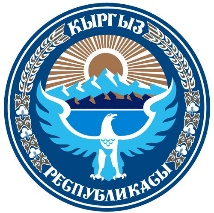 Региональный семинар МСЭ«Национальные стратегии цифровой трансформации»Иссык Куль, Кыргызская Республика, 28-29 августа 2018ITU Regional Workshop“National Strategies for Digital Transformation”Issyk Kul, Kyrgyz Republic, 28-29 August 2018Региональный семинар МСЭ«Национальные стратегии цифровой трансформации»Иссык Куль, Кыргызская Республика, 28-29 августа 2018ITU Regional Workshop“National Strategies for Digital Transformation”Issyk Kul, Kyrgyz Republic, 28-29 August 2018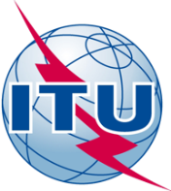 Registration FormРегистрационная формаRegistration FormРегистрационная формаRegistration FormРегистрационная формаRegistration FormРегистрационная формаSurname, name:Фамилия, имя:Surname, name:Фамилия, имя:Institution/Company:Название ведомства/компании:Institution/Company:Название ведомства/компании:Title:Должность:Title:Должность:Address:Адрес:Address:Адрес:Tel.:Телефон:Tel.:Телефон:Email:Электронная почта:Email:Электронная почта:Arrival date, time and flight/train number:Дата, время приезда и номер рейса/поезда:Arrival date, time and flight/train number:Дата, время приезда и номер рейса/поезда:Departure date, time and flight/train number:Дата, время отъезда и номер рейса/поезда:Departure date, time and flight/train number:Дата, время отъезда и номер рейса/поезда:Просьба забронировать номер:Please book a room:Просьба забронировать номер:Please book a room:Категории _________________ в центре отдыха «Ак-Марал»□ Category ___________________ in Ak Maral leisure centre □Категории _________________ в центре отдыха «Ак-Марал»□ Category ___________________ in Ak Maral leisure centre □Трансфер нужен: Transfer is necessary:Трансфер нужен: Transfer is necessary:□□□□